Transforming Quadratic Graphs 1st:  In your graphing calculator, graph the function y = x2 (the quadratic parent function).  2nd:  Compare the new graph (y2) to the parent. 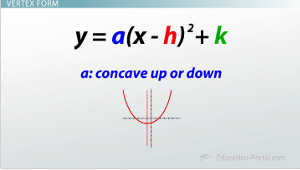 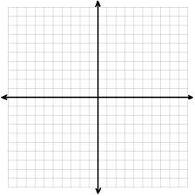 Vertex: ______________________________________________Shape Change or Shift Change? : _________________________What was the change? _________________________________				Domain:  ____________________				Range:  _____________________				End Behavior:  ___________________________________Vertex: ______________________________________________Shape Change or Shift Change? : _________________________What was the change? _________________________________						Domain:  ____________________				Range:  _____________________				End Behavior:  ___________________________________Vertex: ______________________________________________Shape Change or Shift Change? : _________________________What was the change? _________________________________				Domain:  ____________________				Range:  _____________________				End Behavior:  ___________________________________Vertex: ______________________________________________Shape Change or Shift Change? : _________________________What was the change? _________________________________						Domain:  ____________________				Range:  _____________________				End Behavior:  ___________________________________Vertex: ______________________________________________Shape Change or Shift Change? : _________________________What was the change? _________________________________				Domain:  ____________________				Range:  _____________________				End Behavior:  ___________________________________6.   Vertex: ______________________________________________Shape Change or Shift Change? : _________________________What was the change? _________________________________						Domain:  ____________________				Range:  _____________________				End Behavior:  ___________________________________Vertex: ______________________________________________Shape Change or Shift Change? : _________________________What was the change? _________________________________						Domain:  ____________________				Range:  _____________________				End Behavior:  ___________________________________Vertex: ______________________________________________Shape Change or Shift Change? : _________________________What was the change? _________________________________						Domain:  ____________________				Range:  _____________________				End Behavior:  ___________________________________Vertex: ______________________________________________Shape Change or Shift Change? : _________________________What was the change? _________________________________						Domain:  ____________________				Range:  _____________________				End Behavior:  ___________________________________Summary and PracticeWithout your calculator, describe the transformations given the equation.Given how the parent graph is shifted, write the transformed equation.y=(x + 5)2 - 7y=2(x - 4)2 y= -x2 + 5y=.25(x - 7)2 + 1y= -6(x - 2)2 - 7Right 3, up 6Up 1, left 5, wider Down 2Right 4, narrower, and reflected over x-axis